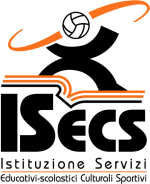 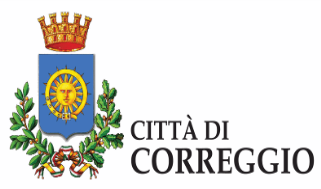 DOMANDA DI ISCRIZIONE ATTIVITA’ ESTIVA NIDO ANNO 2020Il sottoscritto genitore _____ , residente a in Via _____________________________ n. , Tel. ___________ e-mail ______________________________________,  anche per conto dell’altro genitore __________________ , residente a  in Via ______ n. , Tel. ___________ e-mail ______________________________________;consapevole delle sanzioni penali previste per il caso di dichiarazioni mendaci, così come stabilito dall’art. 48, comma 2, del DPR n.445/2000CHIEDE- che il proprio figlio/a _________________________________ attualmente frequentante il nido _____________________________________________ sezione __________________, inserito da graduatoria comunale, sia iscritto all’attività estiva presso il nido Gramsci, con la modalità del “centro bambini e famiglie”, quindi con bambino e accompagnatore adulto, per i seguenti periodi:1° MODULO: dal 6/7 al 17/7    	  2° MODULO: dal 20/7 al 31/7   	  Le famiglie possono iscriversi a uno o entrambi i moduli al costo, per ogni modulo quindicinale, di € 30 a bambino- di frequentare preferibilmente i pomeriggi dalle 16.30 alle 18.30 di:Lunedì e mercoledì   Martedì e giovedì     - di essere in regola con il pagamento delle rette: SI ____ NO _____, qualora non lo fosse si impegna a saldare il dovuto prima dell’inizio della frequenza al centro estivo;Dichiara le seguenti condizioni, consapevole che si tratta di criteri di priorità, di cui si terrà conto, oltre che della maggiore età dei bambini:       che il proprio figlio/a è disabile, con certificazione già in possesso del nido frequentato;       allega specifica relazione da parte dei Servizi Sociali su fragilità nucleo familiare;Eventuali note:- soffre di allergie alimentari? _________________________________- è soggetto a somministrazione di farmaci salvavita? _________________________________________________________________________N.B.: IL PRESENTE MODULO DI DOMANDA DOVRA’ ESSERE CONSEGNATO ENTRO E NON OLTRE LE ORE 13.00 DEL 30 GIUGNO con le modalità previste nella lettera illustrativa del servizio, preferibilmente per mail, con allegati:1) fotocopia della carta di identità del richiedente;2) patto di responsabilità reciproca per ingresso e frequenza al centro estivo (vedi allegato);Con la presente autorizzo altresì gli Uffici del Comune di Correggio a svolgere gli eventuali controlli sui dati  riportati nel presente modulo (Art.71 del DPR 445/2000)Informativa “privacy” ai sensi della Legge 675/1996 e del Regolamento UE 679/2016: si precisa che l’autorizzazione alla raccolta ed al trattamento dei dati è già stata concessa in occasione dell’iscrizione alla scuola, sia per i dati anagrafici che per quelli biometrici, necessari e utilizzati ai fini della realizzazione del servizio e della sua documentazione.Data_______________________ 						   	FIRMA                                                                                                                   _____________________Rete/doc20/ AS domanda iscriz TE NIDO 2020